My favourite way of travellingWe can travel everywhere,By road, by sea, by rail and by air. But the most exiting way, as you guess,For me - on foot, I can you confess.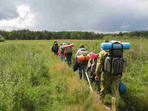  Hiking and camping   are so cheap They help us our health to keep.You needn’t buy tickets and pay for rentIt’s so romantic to live in the tent.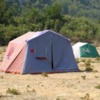 Popugayev  Andrei  8a